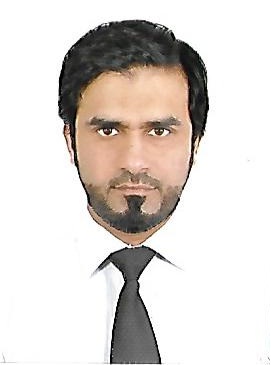 IMRAN Address: ABU DHABI, UAEMobile No.: C/o 971502360357Email Add: Imran.377232@2freemail.com With over 14 years track record of excelling in Mobile Phones & Pc Troubleshooting, Customer Service and selling techniques.Possess good interpersonal and communication skills and strong ability to interact professionally with internal colleagues and clients.Proven loyalty to a specific position and companyExcellent hand-eye coordination and ability to perform small repairsCapable of following instructions reading diagrams and carrying out tasks Capable of working independently or with a team Exceptional knowledge of cell phone operating systems and featuresAvailable to work a variety of hours including nights and weekendsIn-depth knowledge of different models of cell phones both old and newAL-KHAIR UNIVERSITY, ISLAMABAD. PAKISTANBachelor of Computer Science March 2001- April 2003FEDERAL GOVT COLLEGE FOR MEN, F10/4, ISLAMABAD, PAKISTANFaculty of Science (F.sc)March 1996 – April 1999NOKIA Seminar & Training Feb 2005(Pearl Continental Hotel Bhurban, PAKISTAN)SAMSUNG Seminar & Training Sept 2006( Holiday Inn Hotel Islamabad, PAKISTAN)Complete Name: 	IMRAN Civil Status: 		MARRIEDAge & Date of Birth: 	38 years old / April 18, 1979Gender & Height:		Male / 5’8Nationality: 		PakistaniLanguages: 		English (Business Level), Arabic (Speaking), Urdu (Native)License:			UAE international driving licenseLaser Engraving Marking MachineAccounting MS office Applications Expert  LANs, NetworkingComputer Hardware & Internet.Adobe Photoshop, Adobe Premiere, Coral DrawStrong knowledge of Window 7.Install and Operate Windows Software. Good English Typing Speed. Expected Salary: As per my experience / or negotiableAvailability: To be discussedAvailable upon RequestPROFILE SUMMARYCORE COMPETENCIESACADEMIC BACKGROUNDEMPLOYMENT HISTORYCompany: MATRIX TECHNOLOGY PHONE(Nov 2016 – Present)Company Address: Mushrif Mall, Abu Dhabi, UAE.Company: MATRIX TECHNOLOGY PHONE(Nov 2016 – Present)Company Address: Mushrif Mall, Abu Dhabi, UAE.Sales/Cell Phone Software & Hardware TechnicianJob Description:Maximum repairing ability in mobile phones levels from level 3 & level 4. level4.SMD’s, BGA Modules in addition leadless components for finding in level 3 with easy to understand Schematic of all mobile phones.Professional experience in mobile Phone Hardware repair, unlocking & software.Repair all brands of cell phones, such as: IPhone, Tablet, Samsung, LG, HTC, Nokia, Chinese mobile etc.Professional knowledge in the telecommunication technology, GSM, WCDMA, GPRS, GPS, 2G, 3G & LTE.Discussed with client and documented problems concerning cellphone unitPerformed high quality repairs and refurbishment of electronic devices: phones/tablets/laptops/desktops/servers/ etc.Working with LASER MARKING MACHINE which engrave pictures and names on all kinds of metal.Expand new client relationships and existing customer relationships while providing cell phone repairs.COMPANY NAME: Al IZZA MOBILE ( Jan 2013- Oct 2016)Company Address: Madeena Zayed, Abu Dhabi, UAE.Owned and managed daily operations of retail business providing mobile phones, accessories &                         repairing Followed general format and guidelines of corporation while incorporating specific                                         business strategies and promotions to attract customer base.COMPANY NAME: Al IZZA MOBILE ( Jan 2013- Oct 2016)Company Address: Madeena Zayed, Abu Dhabi, UAE.Owned and managed daily operations of retail business providing mobile phones, accessories &                         repairing Followed general format and guidelines of corporation while incorporating specific                                         business strategies and promotions to attract customer base.Self EmployedDuties:Maximum repairing ability in mobile phones levels from level 3 & level 4.Professional experience in mobile Phone Hardware repair, unlocking & software.Professional knowledge in the telecommunication technology, GSM, WCDMA, GPRS, GPS, 2G & 3G.Repair all brands of cell phones, such as: IPhone, Tablet, Samsung, LG, HTC, Nokia, Chinese mobile etc.Also deals in computer and laptop trouble-shooting, software & technical repair.Opened, disassembled, repaired, replaced parts, and reassembled units when done.Tested repaired units and advised clients when they could retrieve their unitsCreate and maintain business relationships with distributors such as  Techmart,  Ashtel & AMT.Company: MOBILE STORE (Jan 2009 to Dec 2012)Company Address: Defense Road, Abu Dhabi, UAECompany: MOBILE STORE (Jan 2009 to Dec 2012)Company Address: Defense Road, Abu Dhabi, UAECell Phone Software & HardwareTechnicianJob Description:Serving as a mobile software & hardware engineer.Repair all brands of cell phones, such as: IPhone, Tablet, Samsung, LG, HTC, Nokia, Chinese mobile etc.Mobile phones applications, update software & unlocking.Maintaining and developing relationships with existing customers via meetings, telephone calls and emails.Professional knowledge in the telecommunication technology, GSM, WCDMA, GPRS, GPS, 2G & 3G.Providing support of IT hardware, softwareAlso have knowledge of company’s quality product.Optimum trouble shooting and problem solving abilities developedManaging the email system and ensuring the appropriate level of anti-virus protection.Creating Customers Loyalty.PROFESSIONAL TRAININGS & SEMINARS ATTENDEDPERSONAL INFORMATIONCOMPUTER & EXTRA SKILLSSALARY EXPECTATION AND AVAILABILITYCHARACTER & EMPLOYMENT REFERENCES